Конспект открытого занятия в подготовительной группе"Занимательная математика".Цель. Закрепить представления детей об элементарных математических понятиях.Задачи.Обучающие:Закрепить навыки прямого и обратного счета в пределах 10.Закреплять знания о днях недели, временах года.Закрепить пространственные представления: слева, справа, центр, вниз, вверх.Закрепить представление о том, что такое задача; научить понимать смыл описанных в задаче изменений количества, выбора действия, вычисления ответа; продолжить закреплять умение складывать и вычитать числа первого десятка.Закрепить названия геометрических фигур (треугольник, четырехугольник, круг).Развивающие:Продолжать развивать логическое мышление, воображение, внимание.Способствовать развитию речи, свободного общения.Воспитательные:Продолжать воспитывать культуру общения, эмоциональную отзывчивость, умение понимать учебную задачу и выполнять её самостоятельно или работая в коллективе, действовать по инструкции педагога.Воспитывать интерес к математическим занятиям.Воспитывать у детей любознательность, взаимопомощь, навыки самооценки.Предварительная работа.Изготовление атрибутов, разучивание динамических пауз.Методы и приёмы:Игровой.Наглядный.Словесный.Практический.Материалы         Материалы и оборудование:         Демонстрационные: магнитная доска, карточки с числами и геометрические фигуры.        Раздаточные: листы в клетку, простой карандаш, карточки с числами от 1 до 10, математический набор, геометрическая «Рыбка».          Структура ОД:Вводная часть - 5 минут. физическая минутка.Основная часть – 22 минуты.2.1.   сюрпризный момент;     2.2.   графический диктант;    физическая минутка Кораблик;    дидактическая игра «Найди место в ряду»;    игра "По порядку становись";    дидактическая игра «Соседи числа»;    игра: «Не зевай, быстро на вопросы отвечай!»;2.8    решение математических задач «Занимательные задачи»!;физическая минутка Ракета;выполнение задания с геометрическими фигурами «Рыбка»;сюрпризный момент.Заключительная часть - 3 минуты.Рефлексия.Воспитатель. Ребята, к нам сегодня на занятие пришли гости посмотреть, чему вы научились, и как много знаете. Поздоровайтесь с гостями.Дети. (приветствуют гостей)Воспитатель. Давайте встанем в круг, возьмёмся за руки и улыбнёмся друг другу.Дети вместе с Воспитателем становятся в круг.- В круг широкий, вижу я,Встали все мои друзья.Мы сейчас пойдем направоА теперь пойдем налевоВ центре круга соберемсяИ на место все вернемсяУлыбнемся, подмигнемИ занятие начнём.  Воспитатель- Ребята, вы любите сказки? Дети: ДаВоспитательТогда слушайте… В некотором царстве, в некотором государстве жила-была царица, и правила она страной, которая называлась - Математика. В группу заходит Царица Математика Царица: Здравствуйте ребята. Я царица Математика. Вот  решила я объехать свои города в царстве и навести порядок. А помощников-то у меня нет. Что же делать?Воспитатель- Мы поможем Царице?  Дети: ДаЦарица уходитВоспитатель- Ребята, а на чем мы можем путешествовать? Дети: (корабль, паровоз, ковер-самолет)Воспитатель- Верно, сейчас мы проведем графический диктант и поймем, на чем мы отправимся в путешествие. На листочке у каждого стоит красная точка. От этой точки будем работать дальше:1 клеточка вправо , 1 вниз, 1 вправо, 1 вниз,1 вправо, 1 вниз,1 вправо, 1 вниз,3 влево,1 вниз,5 вправо, 1 вниз,1 влево, 1 вниз, 1 влево, 1 вниз,6 влево, 1 вверх, 1 влево, 1 вверх, 1 влево, 1 вверх, 4 вправо, 8 вверх, 2 вправо, 1 вниз, 2 влево.- Вижу у всех получились кораблики, мы отправляемся в путь.Дети вместе с Воспитателем становятся в кругВоспитатель и дети:КорабликМатросская шапка,
Верёвка в руке (маршировать на месте)
Тяну я кораблик
По быстрой реке. (начать двигаться, будто тянем кораблик)
И скачут лягушки
За мной по пятам ,(присесть и подпрыгнуть)
И просят меня: — Прокати, капитан! (помахать рукой).ВоспитательИ на карте появился первый город, в который мы приплыли. Этот город называется «Числоград», в этом городе живут числа, они так долго готовились к встрече с вами, что совсем перепутали свои места в числовом ряду. Помогите им ребята найти своё место.Воспитатель раздает Детям карточки с цифрами от 1 до 10 (цифры распределяются среди девочек)Дидактическая игра «Найди место в ряду».Цель: закреплять умение детей составлять числовой ряд, упражнять в прямом и обратном счёте.- Раздаю девочкам карточки от 1 до 10 . Дети выстраиваются в соответствии с порядком цифр, держа карточки перед собой.  Игра "По порядку становись". Порядковый счёт от 1 до 10 и от 10 до 1. (хором считаем).- Посчитайте от 3 до 9, от 4 до 8- Посчитайте от 10 до 5, от 7 до 3.Дидактическая игра «Соседи числа».Цель: упражнять в определении последующего и предыдущего числа к названному числу.-Алиса назови соседей числа 5.- Степан назови соседей числа 8.- Олег назови соседей числа 3. Воспитатель Молодцы, справились с заданиями! Ну а сейчас нам надо отправляться в следующий город. А на чем мы отправимся ребята послушайте загадку:На полу он тихонько лежит
И тепло моих ног сторожит.
Но отправиться может в полёт
Разноцветный …Дети: (Ковер-самолет)ВоспитательА чтобы нам было не скучно пока мы летим, мы сыграем с вами в игру«Не зевай, быстро на вопросы отвечай!». Вставайте в круг (игра с мячом)1. Какой сегодня день недели?2. Какой вчера был день недели?3. Какой завтра день недели?4. Сколько всего дней в неделе?5. Какой день идёт после вторника?6. Как называется пятый день недели?7. Как называются выходные дни?8. Сколько времён года?9. Какое время года наступает после зимы?10. Какое время года наступает после  лета?11. Назовите лишнее слово в ряду слов:а) зима, среда, весна, лето, осень;б) один, два, три, круг, четыре, пять;в) плюс, минус, пятница, равно;г) круг, квадрат, декабрь, многоугольник.12. Сколько частей в сутках?Воспитатель- Вот мы и добрались до города «Занимательные задачи»!Цель: Закрепить умение решать математические задачи, записывать при помощи карточек с числами и знаками решение и ответ задачи.Дети проходят за столы на свои места. На доске представлены задачи с неправильным решением. Детям предстоит решить задачи правильно на местах с помощью математического набора. На каждую задачу к доске выходит по одному ребенку для правильного написания решения задач. Воспитатель просит детей сравнить свое решение и ответы с решением и ответами на доске.                                                                            Задача 1У Ани было 5 клубник, она дала Оле 2 клубники. Сколько клубник осталось у Ани? (5-2=3)Задача 2Мама купила 3 апельсина и 4 яблока. Сколько всего фруктов купила мама? Воспитатель
Молодцы ребята, вы решили все задачи  и нам надо отправляться дальше в путь. И полетим мы с вами на ракетеВоспитатель и дети:Физминутка ракетапосмотрите, на карте появился следующий город, в который мы сейчас прилетели, называется он «Геометрические фигуры». Вам предлагается задания: Дети садятся за столы на свои места, где им предстоит закрасить геометрические фигуры из которых составлена рыбка.1. "Закрась геометрические фигуры справа, из которых составлена рыбка"  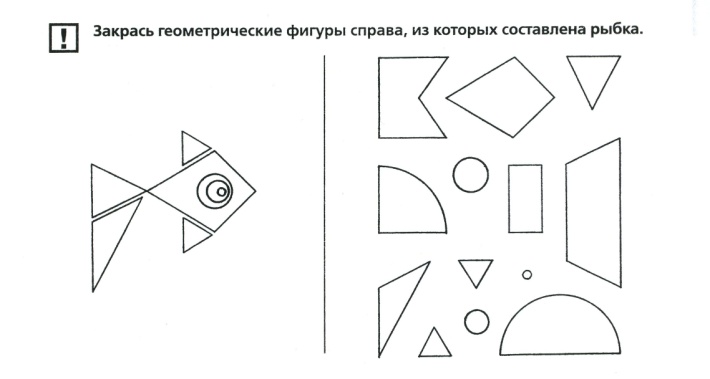 Воспитатель- Ребята, какие фигуры вы закрасили? из какого количества треугольников состоит рыбка? У кого другое число?  Посмотри внимательно, и докрась  недостающие треугольники (если ребенок неправильно назвал  число). Из каких еще фигур?Выслушать ответы детейМолодцы, и с этим заданием справились!Внезапно заходит царица и благодарит детей за помощь.Царица: Спасибо ребята, за то, что навели порядок в моих городах. Я с вами не прощаюсь, а говорю до новых встреч.Дети: Прощаются с царицей.Итог занятия.Детей и Воспитатель садятся в круг Воспитатель предаёт микрофон первому отвечающему Ребенку, Дети передают микрофон друг, говорит тот, у кого микрофон в руке. Воспитатель. А теперь давайте вспомним в какие города мы заезжали?  Какой город понравился больше всего? Почему? - (ответы детей).  Какие задания для вас были лёгкими, а какие показались сложными? - (ответы детей)Воспитатель. Не забываем правило: говорит тот, у кого в руках микрофон, остальные ребята слушают внимательно и не перебивают.